Finanzantragsabrechnung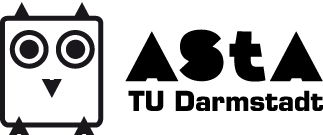 Rechnungen/Belege bitte hier aufkleben (falls nötig können die Rückseite und weitere Blätter verwendet werden; Blätter im A4-Format bitte mit Büroklammer anhängen und nicht tackern):Finanzantragsnummer:FA _ _ - _ _ _Datum/Zeitraum der Antragsstellung:Grund des Finanzantrags:Ansprechpartner*in:E-Mail:Fachschaft/HSG/Verein etc.:Gesamtbetrag:Kostenstelle (nicht eintragen):Sonstiges (z.B. von der auf dem Finanzantrag abweichende Kontoverbindung):